Dear Sir/Madam,1	ITU-T Study Group 2 (Operational aspects of service provision and telecommunication management) intends to apply the Traditional Approval Procedure as described in clause 9 of WTSA Resolution 1 (Rev. Hammamet, 2016) for the approval of the above-mentioned draft revised Recommendation ITU-T E.217 at its next meeting in Geneva, 4-13 July 2018.The agenda and all relevant information concerning the ITU-T Study Group 2 meeting will be available in Collective letter 3/2. 2	The title, summary and location of the draft revised ITU-T Recommendation proposed for approval can be found in Annex 1.3	This Circular initiates the formal consultation with ITU Member States on whether this text may be considered for approval at the upcoming meeting, in accordance with clause 9.4 of Resolution 1. Member States are kindly requested to complete and return the form in Annex 2 by 2359 hours UTC on 22 June 2018.4	If 70% or more of the replies from Member States support consideration for approval, one Plenary session will be devoted to apply the approval procedure. Member States that do not assign authority to proceed should inform the Director of TSB of the reasons for this opinion and indicate the possible changes that would enable the work to progress.Yours faithfully,(signed)Chaesub Lee
Director of the Telecommunication
Standardization BureauAnnexes: 2Annex 1Summary and location of Determined draft text1	Draft revised Recommendation ITU-T E.217 (R 7)Maritime communications - Ship station identitySummaryFor the purposes of International Public Correspondence Telecommunication, the ship station identity is now only relevant for those existing systems that have the ship station identity embedded in the numbering scheme as illustrated in Annexes A and B. For future systems that will not embed the ship station identity in their numbering scheme the ship station identity ceases to have any relevance for public correspondence telecommunication purposes. This revision of E.217 includes relevant text from E.210 as it combines both of those Recommendations into E.217. In addition it reflects changes that have occurred within the existing family of services provided by Inmarsat that impact the provision of Global Maritime Distress and Safety System (GMDSS). For historical accuracy this revised version also reflects details of the provision of Inmarsat services prior to the expansion of the E.164 numbering plan (ITU-T Recommendation E.164 'The international public telecommunication numbering plan') from a maximum of 12 to 15 digits.Annex 2Subject: Member State response to TSB Circular 63:
Consultation on Determined draft revised Recommendation ITU-T E.217Dear Sir/Madam,With respect to the Member State consultation on the Determined draft text listed in TSB Circular 63, I would like to advise you of the opinion of this Administration, which is set out in the table below.Yours faithfully,[Name][Official role/title]Administration of [Member State]___________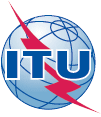 International telecommunication unionTelecommunication Standardization BureauInternational telecommunication unionTelecommunication Standardization BureauGeneva, 18 December 2017Geneva, 18 December 2017Ref:TSB Circular 63SG2/JZTSB Circular 63SG2/JZTo:-	Administrations of Member States of the UnionTo:-	Administrations of Member States of the UnionTel:+41 22 730 5855+41 22 730 5855To:-	Administrations of Member States of the UnionTo:-	Administrations of Member States of the UnionFax:+41 22 730 5853+41 22 730 5853To:-	Administrations of Member States of the UnionTo:-	Administrations of Member States of the UnionE-mail:tsbsg2@itu.int tsbsg2@itu.int Copy to:-	ITU-T Sector Members;-	Associates of ITU-T Study Group 2; -	ITU Academia;-	The Chairman and Vice-Chairmen of ITU-T Study Group 2;-	The Director of the Telecommunication Development Bureau;-	The Director of the Radiocommunication BureauCopy to:-	ITU-T Sector Members;-	Associates of ITU-T Study Group 2; -	ITU Academia;-	The Chairman and Vice-Chairmen of ITU-T Study Group 2;-	The Director of the Telecommunication Development Bureau;-	The Director of the Radiocommunication BureauSubject:Member State consultation on Determined draft revised Recommendation ITU-T E.217, proposed for approval at the meeting of ITU-T Study Group 2, 
Geneva, 4-13 July 2018Member State consultation on Determined draft revised Recommendation ITU-T E.217, proposed for approval at the meeting of ITU-T Study Group 2, 
Geneva, 4-13 July 2018Member State consultation on Determined draft revised Recommendation ITU-T E.217, proposed for approval at the meeting of ITU-T Study Group 2, 
Geneva, 4-13 July 2018Member State consultation on Determined draft revised Recommendation ITU-T E.217, proposed for approval at the meeting of ITU-T Study Group 2, 
Geneva, 4-13 July 2018To:Director of the 
Telecommunication Standardization Bureau,International Telecommunication UnionPlace des NationsCH 1211 Geneva 20, SwitzerlandFrom:[Name][Official role/title][Address]Fax:E-mail:+41-22-730-5853tsbdir@itu.int Fax:E-mail:Date:[Place,] [Date]Select one of the two boxesDraft revised Recommendation ITU-T E.217	assigns authority to Study Group 2 to consider this text for approval (in which case, select one of the two options ⃝):⃝	No comments or suggested changes⃝	Comments and suggested changes are attachedDraft revised Recommendation ITU-T E.217	does not assign authority to Study Group 2 to consider this text for approval (reasons for this opinion and an outline of possible changes that would enable the work to progress are attached)